Early Years Inclusion Fund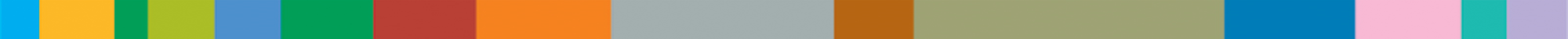 Appeals FormName of Child:DOB: Setting Name:Date of application to EYIF:As part of the Inclusion Fund appeal the panel will not accept the submission of additional documentation, reports or emails. The panel will reconsider original paperwork submitted by the appropriate deadline. The funding level offered differs from previous funding allocated (please circle)         Yes         No The funding level offered does not reflect the child’s level of need in line with the pre-school  developmental matrix                                                                                                                Yes         No                                                                                                                                                           Please note appeals requests will be received up to four weeks after the notification of funding levelAs part of the Inclusion Fund appeal the panel will not accept the submission of additional documentation, reports or emails. The panel will reconsider original paperwork submitted by the appropriate deadline. The funding level offered differs from previous funding allocated (please circle)         Yes         No The funding level offered does not reflect the child’s level of need in line with the pre-school  developmental matrix                                                                                                                Yes         No                                                                                                                                                           Please note appeals requests will be received up to four weeks after the notification of funding levelConsent to appeal:Please provide signed confirmation that the child’s parents have been informed and are consenting to an appeal:(Parent/carer )Name:                                                Signature:                                Date:(SENCO/Practitioner) Name:                                     Signature:                                Date:Consent to appeal:Please provide signed confirmation that the child’s parents have been informed and are consenting to an appeal:(Parent/carer )Name:                                                Signature:                                Date:(SENCO/Practitioner) Name:                                     Signature:                                Date: